Supplementary informationFigure S1. Methodological approach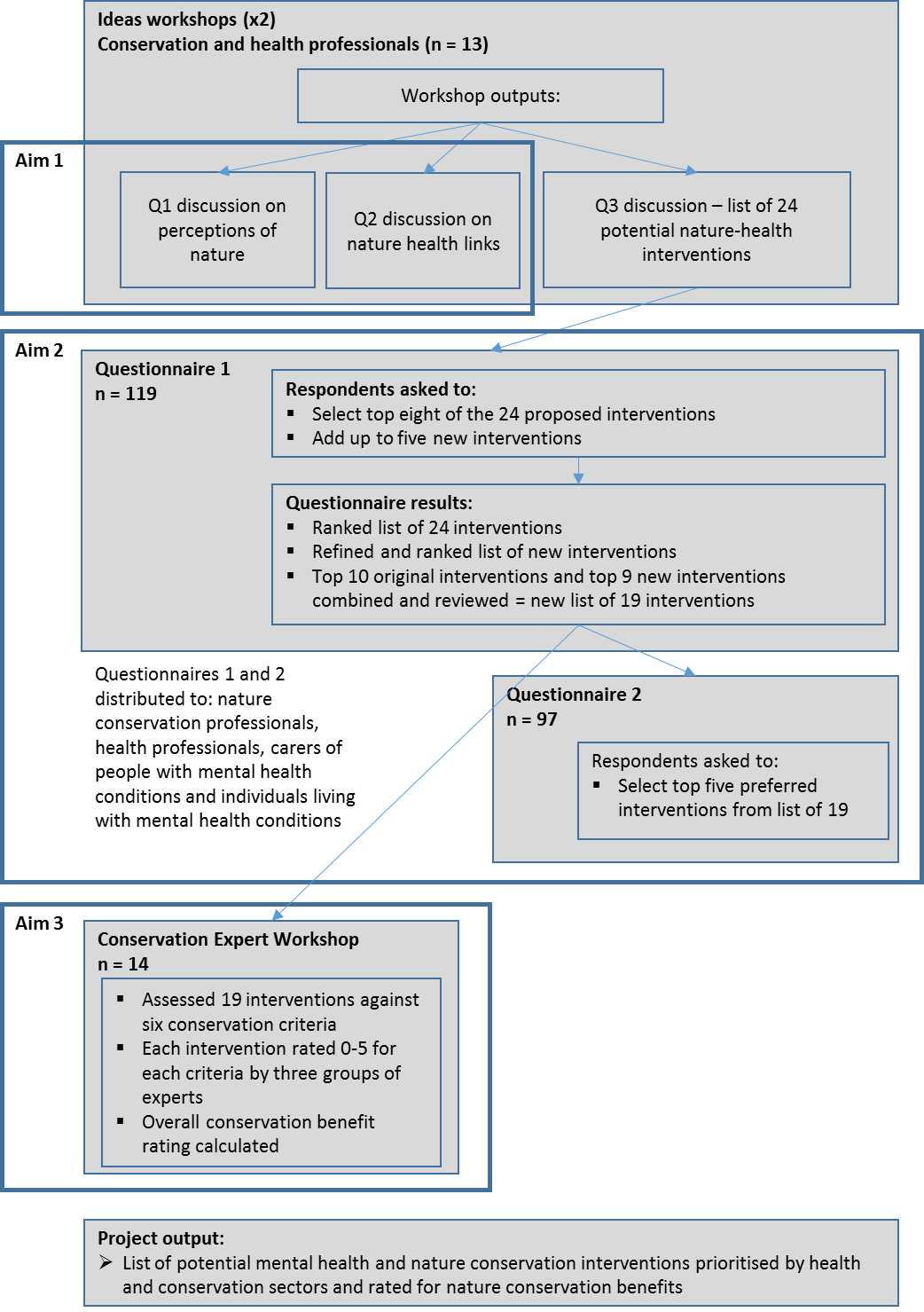 Figure S2. Age and gender distribution of the 94 respondents providing demographic information. The 95 respondents supplying demographic data voted for five (n = 1), six (n = 1), seven (n = 5) or eight interventions. In total, 64 females and 30 males responded (one respondent opted to not answer the gender question) and the majority of people were in the 35-54 age bracket.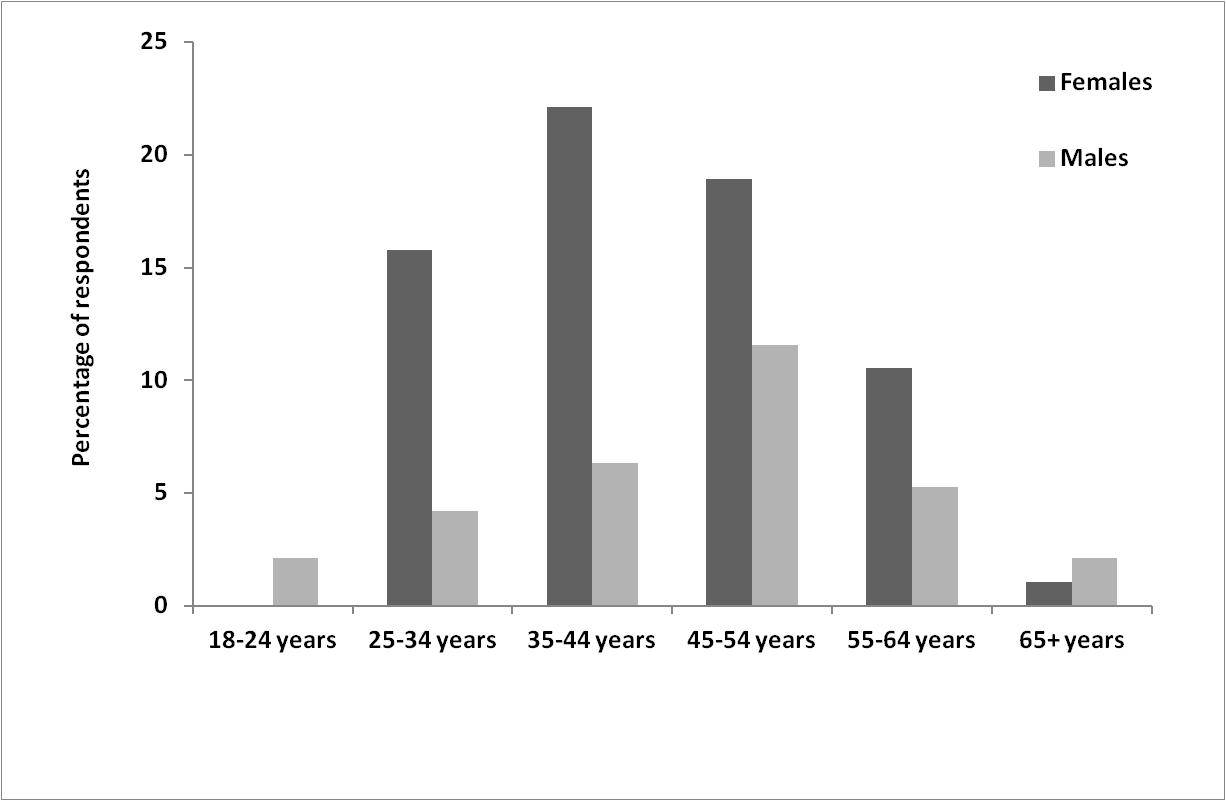 Table S1: The 24 nature interventions initially identified through the two Ideas Workshops, in ranked order as voted for by the first online survey.  Table S2. The list of 19 ‘top’ nature interventions in ranked order, as voted for in the second online survey. InterventionCategoryGroup RankGroup RankGroup RankOverall Overall InterventionCategoryHealthConservationCombinedVotesRankIncorporate nature-based activities into Wellness and Recovery Action Plans.Activity212561aCreate allotments and garden therapy program to encourage personal development.Activity1412561bCreate supported volunteer opportunities for NHS users and carers, e.g., conservation work on RSPB reserves.Activity1038513aCreate more healing gardens or nature spaces in and around our buildings.Physical Nature942513bDevelop program for outdoor therapy sessions.Activity282495Strengthen links between DPT and existing nature programs.Activity5212466aDevelop occupational/vocational therapy sessions based on nature, e.g., making bird, bat, and bug boxes.Activity71012466bCreate wild / unmanaged areas for wildlife that are accessible by nature paths.Physical Nature17217458Make it easier to use the outdoors in daily work, e.g., meetings, work-breaks, and therapies.Access2111449Create scheme for green prescriptions from GPsActivity13484310Make the outdoors more usable for work, e.g., benches, tables, outdoor meeting rooms, and rain shelters.Access1011123911Research the question: what kinds of nature experiences improve mental health the most?  How might this vary amongst different people?Research20723812Better recognition of the value of nature for staff and service users.Mind-set1511173713aUtilise natural light and ventilation indoors, have opening windows.Access71523713bImprove quality of green spaces by increasing the range of plants, flowers, trees, ponds, etc.Physical Nature1511173415aHave lots of bird, bat, and bug boxes on DPT sites.Physical Nature191583415bCreate wild / unmanaged areas for wildlife.Physical Nature131583415cHave more photos, art, and murals depicting nature and scenic views in work spaces and clinic rooms.Access520123415dContribute to the evidence base for nature based-health interventions.  Determining what needs to be measured and how intervention outcomes can be assessed, e.g., quality of life indices, self-esteem, self-worth.Research1019123219Create opportunities to explore nature, e.g., pond-dipping, rock pooling, bug hunting.Activity189223020Develop outdoor educational resources and sensory experiences, e.g., adult-aged show and tell sessions and nature tables.Activity2115172621Have more indoor potted plants.Physical Nature2222171522Research the question: how wild does nature need to be? i.e., how important is biological diversity to mental health?Research232222723Have window boxes wherever possible.Physical Nature232422524InterventionThemeGroup RankGroup RankGroup RankOverallOverallInterventionThemeHealthConservationCombinedVotesRankCreate more healing gardens and nature spaces in and around our buildings, and improve the quality of existing green space by increasing the range of plants, flowers, trees, ponds, wildlife, and sensory experiences.Physical Nature112361Create supported volunteer opportunities for NHS service users and carers, e.g., appropriate conservation work on the DPT estates, RSPB reserves, other conservation charities, etc.Activity635292aDevelop programs for outdoor/environmental therapy sessions, both on the DPT estates and externally, e.g. mindfulness walking/sitting, day trips to National ParksActivity156292bCreate or link to nature-based physical activity programs, e.g. Nature walks, bicycle rides, social walking groupsActivity1511292cIncorporate nature-based activities into Wellness and Recovery Action Plans.Activity1322275Create scheme for green prescriptions from GPs.Activity1341256Create allotments, horticultural therapy, plant care, and farming programs to encourage personal development.Activity486247Increase awareness of any nature-based programs within the DPT, and strengthen links with external nature-based activity or therapy programs.Activity986208Develop indoor/outdoor spaces so gardens and outdoor spaces still feel accessible in bad weather, e.g., open folding doors and verandas that bring the outside in for colder days, or for those who don't feel like venturing outside completely.Access41611199aChallenge the values of the DPT, ie, stop focusing on illness and medication and place more value on our need to be connected to our natural world and the benefits derived from access to nature.Mind-set6811199bMake it easier to use the outdoors in daily work, e.g., meetings, work-breaks, and therapies, and provide more benches, tables, and rain shelters.Access11761811aCreate wild /unmanaged areas for wildlife that are accessible by nature paths.Physical Nature98111811bDevelop or link to animal therapy and animal care programs, e.g. donkey sanctuary, pet therapy, wildlife rescue/rehabilitation groups.Activity81821811cPromote art in nature with painting, photography, seasonal nature-based crafts, etc. Artistic creations can be brought inside to improve the presence of nature indoors.Activity111561614Research how patients currently use nature in their recovery and support them to improve their home environments and gardens.Research158111315Develop occupational/vocational therapy sessions based on nature, e.g., making bird, bat, and bug boxes.Activity178171216Have educational nature activities, e.g., walks led by naturalists explaining: natural history, how we integrate with other species, and what's important for ecosystem health on both small scales and in big picture.Activity158171117Provide nature based educational courses and resources, e.g., plant and animal identification courses, wildlife photography, natural history, nature books, etc.Learning171817818Create wildlife spotting and monitoring programs on the DPT estates using educational notice boards and live twitter feeds.Activity191611719